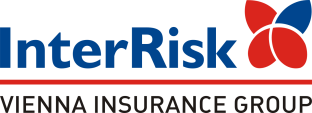 												Tarnów, 28.08.2023	EDU PlusWybierzprogramochronyubezpieczeniowejnarok2023/2024OFERTA DLA:Szkoła Podstawowa nr 9
W TarnowieOchrona365dniprzez24hnadobę -ochrona ubezpieczeniowawciągucałegorokuszkolnego 
i wakacjiElastyczność–opcjęgłównąubezpieczeniamożna rozszerzyć o dowolnie wybrane opcje dodatkoweKumulacja–wypłatyświadczeńzopcjigłównej i opcji dodatkowych sumują sięTeleMedycyna–szybkie i wygodne konsultacje lekarzainternistylubpediatry,ginekologa,urologa 
a także psychologaPakietKleszcz-pokryciekosztówbadańdiagnosty- cznych, antybiotykoterapii, usunięcia kleszcza oraz wypłata świadczenia za rozpoznanie boreliozye-Rehabilitacja – szybki powrót do zdrowia dzięki wyjątkowejformierehabilitacjiwdomowymzaciszu za pomocą najnowszej technologii i pod nadzorem fizjoterapeutyHejtStop–wsparciepsychologiczne,prawne 
i informatyczne, w zakresie mowy nienawiściibezpieczeństwaw sieciNOWOŚĆ!!DrugaOpiniaMedyczna–drugaopinia medyczna rekomendowanej placówki medycznejwprzypadkuzachorowanianapoważnąchorobę 
w trakcie trwania ochrony ubezpieczeniowejNumer kontaktowy do Agenta:Multiagencja GPF
Jacek Waśko tel. nr 607161636
Ul. Rogoyskiego 7, 33-100 TarnówOddziałInterRiskTUSAViennaInsuranceGroupw: RzeszowieOfertaprzygotowananapodstawieOgólnychWarunkówUbezpieczeniaEDUPluszatwierdzonychuchwałąnr01/18/04/2023ZarząduInterRiskTUS.A.ViennaInsuranceGroup z dnia 18 kwietnia 2023r.Wyłączenia i ograniczenia odpowiedzialności zawarte są w OgólnychWarunkach Ubezpieczenia EDU Pluszatwierdzonychuchwałąnr01/18/04/2023ZarząduInterRiskTUS.A.ViennaInsuranceGroup
zdnia18kwietnia2023r.dostępnychnastroniewww.interrisk.pl
OfertaprzygotowananapodstawieOgólnychWarunkówUbezpieczeniaEDUPluszatwierdzonychuchwałąnr01/18/04/2023ZarząduInterRiskTUS.A.ViennaInsuranceGroupz dnia18kwietnia 2023r.Wyłączenia iograniczenia odpowiedzialnościzawarte sąw OgólnychWarunkach UbezpieczeniaEDU Pluszatwierdzonych uchwałąnr 01/18/04/2023Zarządu InterRiskTU S.A.ViennaInsuranceGroup z dnia 18 kwietnia 2023r. dostępnych na stronie www.interrisk.plHEJTSTOPwsparciepsychologiczne,prawneiinformatyczne,wzakresiemowynienawiści i bezpieczeństwa w sieciOPCJA PODSTAWOWA
uszczerbek ustalany na podstawie Tabeli Norm Uszczerbku na Zdrowiu InterRisk
Załącznik nr 3 OWU EDU PlusOPCJA PODSTAWOWA
uszczerbek ustalany na podstawie Tabeli Norm Uszczerbku na Zdrowiu InterRisk
Załącznik nr 3 OWU EDU PlusWYSOKOŚĆ ŚWIADCZENIAWYSOKOŚĆ ŚWIADCZENIAŚWIADCZENIEŚWIADCZENIEWYSOKOŚĆ ŚWIADCZENIAWYSOKOŚĆ ŚWIADCZENIAŚmierć Ubezpieczonego w wyniku nieszczęśliwego wypadku na terenie placówki oświatowej, oraz  pod opieką pracownika placówki oświatowej54 000 zł86 000 złŚmierć Ubezpieczonego w wyniku nieszczęśliwego wypadku w tym również zawał serca i udar mózgu27 000 zł43 000 złZ tytułu uszczerbku na zdrowiu w wyniku nieszczęśliwego wypadku27 000 zł43 000 zł100% uszczerbku na zdrowiu27 000 zł43 000 zł1% uszczerbku na zdrowiu270 zł430 złKoszty nabycia wyrobów medycznych wydawanych na zlecenie8 100 zł12 900 zł  EXTRA !!! Zwrot kosztu zakupu lub naprawy okularów korekcyjnych, aparatu słuchowego, aparatu ortodontycznego, pompy insulinowejuszkodzonych w wyniku NW na terenie placówki oświatowejdo 200 złdo 200 złZwrot kosztów przekwalifikowania zawodowego osób niepełnosprawnych8 100 zł12 900 złUszczerbku na zdrowiu w wyniku ataku padaczki270 zł430 złJednorazowe świadczenie z tytułu pogryzienie przez psa540 zł860 złpokąsania ukąszenie/użądlenie540 zł860 złRozpoznanie sepsy u Ubezpieczonego będącego dzieckiem2 700 zł4 300 złŚmierć rodzica lub opiekuna prawnego Ubezpieczonego w następstwie NW2 700 zł4 300 złWstrząśnienie mózgu w wyniku nieszczęśliwego wypadku810 zł1 290 złZatrucie pokarmowe lub nagłe zatrucie gazami, bądź porażenie prądem lub piorunem540 zł860 złD1Rozpoznanie u Ubezpieczonego chorób odzwierzęcych (bąblowica, toksoplazmoza, wścieklizna, toksokaroza)1 350 zł2 150 złD1  EXTRA !!!  HEJT STOP          5 000 zł             5 000 zł D1  EXTRA !!!ŚPIĄCZKA W WYNIKU NNW          1 000 zł             1 000 zł D1Śmierć ubezpieczonego w następstwie wypadku komunikacyjnego47 000 zł63 000 złD1Oparzenia i Odmrożenia TAKTAKD3  EXTRA !!!Pobyt w szpitalu w wyniku  NWŚwiadczenie płatne od 1 do 10  dnia pobytu w szpitalu 90 zł100 złD4  EXTRA !!!Pobyt w szpitalu w wyniku  NWŚwiadczenie płatne od 11 do 95  dnia pobytu w szpitalu          135 zł             150 zł D4  NOWOŚĆ !!!Pobyt na OIOM po zdarzeniu NWJednorazowe Świadczenie 500 zł500 złD4  EXTRA !!!  Pobyt w szpitalu w wyniku choroby w tym również pobyt w szpitalu w wyniku chorób związanych z pandemią lub epidemią Świadczenie płatne od 2 dnia pobytu w szpitalu maksymalnie przez 100 dni90 zł100 złD5  EXTRA !!!  Poważne choroby (nowotwór złośliwy, paraliż, niewydolność nerek, poliomyelitis, utrata wzroku, utrata mowy, utrata słuchu, anemia aplastyczna, stwardnienie rozsiane, cukrzyca typu I, niewydolność serca, zapalenie opon mózgowo-rdzeniowych, transplantacja głównych organów)          2 000 zł 2 000 złD8Koszty leczenia w wyniku nieszczęśliwego wypadku w tym limity:2 000 zł3 000 złD8zwrot kosztów rehabilitacji1 500 zł1 500 złD8zwrot kosztów operacji plastycznych2 000 zł3 000 złD8zwrot kosztów leków500 zł500 złD8konsultacja z psychologiem 1 000 zł1 000 złD10Zdiagnozowanie u ubezpieczonego wady wrodzonej serca          1 000 zł     1 000 zł D11  EXTRA !!! Koszty leczenia stomatologicznego w wyniku NWpodlimit na jeden ząb 500 zł1 000 zł1 000 złD12  EXTRA !!!  Uciążliwe leczenie w wyniku NW - Uszkodzenie ciała w wyniku NW wymagające interwencji lekarskiej i minimum dwóch wizyt kontrolnych             230 zł          420 zł D17Pakiet KLESZCZ zdiagnozowanie boreliozy - 1 000 zł, usunięcie kleszcza  - 150 zł; badania diagnostyczne - 150 zł; antybiotykoterapia - 200 zł 1 500 zł1 500 złEXTRA !!!  Wyczynowe uprawianie sportu - zajęcia szkolne i pozaszkolne, m.in. piłka nożna, siatkówka, koszykówka, sporty walki, jazda konna, pływanie, lekkoatletyka, narciarstwoTAKTAKSkładka roczna od osobySkładka roczna od osoby45 zł70 złZDARZENIAZAKRESLIMITŚWIADCZEŃPomocinformatycznaPomocinformatycznaPomocinformatycznazwiększeniebezpieczeństwanaportalachspołecznościowychPomocwzakresie:ustawieniahasłazgodniezpolitykąbezpieczeństwadanegoportaluzabezpieczeniakontazapomocąweryfikacjidwuetapowejprzeanalizowanialokalizacjilogowaniadokontaprzezinneosoby (nieautoryzowanydostęp)ustawieniaprywatności(profilepubliczne,prywatne)usunięcianiepożądanychaplikacji,gier,witrynireklamprocesowaniaewentualnychpłatnościwsieciskonfigurowaniapowiadomieńonierozpoznanychlogowaniachdo kontszyfrowaniawiadomościz powiadomieniami;zdalnejpomocyspecjalistyIT,polegającejna podjęciupróbyusunięcialubzatrzymaniadostępudo negatywnychlubbezprawnieudostępnionychinformacjioUbezpieczonymnaurządzeniuUbezpieczonego4 zdarzeniaw okresieubezpieczeniawłamanienakontonaportaluspołecznościowymPrzekazanieinformacji:jak postępować po kradzieżydanychjakzabezpieczyćpozostałekontaorazdostępy,m.in.dobankowościinternetowejkogozawiadomićo włamaniuopotrzebnychdokumentach,abyodzyskaćprofiljakunikaćpodobnychsytuacjiw przyszłości4 zdarzeniaw okresieubezpieczeniaPomocpsychologicznaipomocprawnaPomocpsychologicznaipomocprawnaPomocpsychologicznaipomocprawnaznieważenielubzniesławieniewsieciPomocpsychologiczna-konsultacjepsychologicznePomocprawnaporadyprawne,wprocesie:interwencyjnymzgłoszeniaprzypadku doorganówściganiazawezwaniadozaprzestaniadziałańzawezwaniado usunięciawpisulubkomentarzażądaniablokadykontamailowegolubspołecznościowegowezwaniadonaprawieniaszkodyprzekazaniewzorupisma, przy:sporządzeniureklamacji, uzupełnieniuformularzy,powiadomieńizgłoszeńwymaganychdopowiadomienia o zaistnieniuzdarzenia w sieciopracowaniudokumentówdoorganówściganiao możliwościpopełnieniaprzestępstwakonkretyzacjiroszczeńztytułuzadośćuczynieniaw stosunku do sprawcyzachowania2 zdarzeniawokresieubezpieczenia,wtym
wramachjednegozdarzenia:2konsultacjepsychologiczne po30 minnielimitowaneusługizzakresupomocyprawnejcyberbulling,cybermobbing(gnębieniewwirtualnejprzestrzeni)Pomocpsychologiczna-konsultacjepsychologicznePomocprawnaporadyprawne,wprocesie:interwencyjnymzgłoszeniaprzypadku doorganówściganiazawezwaniadozaprzestaniadziałańzawezwaniado usunięciawpisulubkomentarzażądaniablokadykontamailowegolubspołecznościowegowezwaniadonaprawieniaszkodyprzekazaniewzorupisma, przy:sporządzeniureklamacji, uzupełnieniuformularzy,powiadomieńizgłoszeńwymaganychdopowiadomienia o zaistnieniuzdarzenia w sieciopracowaniudokumentówdoorganówściganiao możliwościpopełnieniaprzestępstwakonkretyzacjiroszczeńztytułuzadośćuczynieniaw stosunku do sprawcyzachowania2 zdarzeniawokresieubezpieczenia,wtym
wramachjednegozdarzenia:2konsultacjepsychologiczne po30 minnielimitowaneusługizzakresupomocyprawnejagresywne,obraźliwedziałaniawsieci(np. komentarzelubopinie na tematUbezpieczonego)Pomocpsychologiczna-konsultacjepsychologicznePomocprawnaporadyprawne,wprocesie:interwencyjnymzgłoszeniaprzypadku doorganówściganiazawezwaniadozaprzestaniadziałańzawezwaniado usunięciawpisulubkomentarzażądaniablokadykontamailowegolubspołecznościowegowezwaniadonaprawieniaszkodyprzekazaniewzorupisma, przy:sporządzeniureklamacji, uzupełnieniuformularzy,powiadomieńizgłoszeńwymaganychdopowiadomienia o zaistnieniuzdarzenia w sieciopracowaniudokumentówdoorganówściganiao możliwościpopełnieniaprzestępstwakonkretyzacjiroszczeńztytułuzadośćuczynieniaw stosunku do sprawcyzachowania2 zdarzeniawokresieubezpieczenia,wtym
wramachjednegozdarzenia:2konsultacjepsychologiczne po30 minnielimitowaneusługizzakresupomocyprawnejrozpowszechnianienieprawdziwychlubniepożądanychprywatnychinformacjiwsiecilubrozpowszechnianiew siecizdjęćUbezpieczonegoPomocpsychologiczna-konsultacjepsychologicznePomocprawnaporadyprawne,wprocesie:interwencyjnymzgłoszeniaprzypadku doorganówściganiazawezwaniadozaprzestaniadziałańzawezwaniado usunięciawpisulubkomentarzażądaniablokadykontamailowegolubspołecznościowegowezwaniadonaprawieniaszkodyprzekazaniewzorupisma, przy:sporządzeniureklamacji, uzupełnieniuformularzy,powiadomieńizgłoszeńwymaganychdopowiadomienia o zaistnieniuzdarzenia w sieciopracowaniudokumentówdoorganówściganiao możliwościpopełnieniaprzestępstwakonkretyzacjiroszczeńztytułuzadośćuczynieniaw stosunku do sprawcyzachowania2 zdarzeniawokresieubezpieczenia,wtym
wramachjednegozdarzenia:2konsultacjepsychologiczne po30 minnielimitowaneusługizzakresupomocyprawnejdeepfake (czylitechnikiobróbkiobrazu,
wktórejistniejemożliwośćdopasowaniatwarzy do innegociała)Pomocpsychologiczna-konsultacjepsychologicznePomocprawnaporadyprawne,wprocesie:interwencyjnymzgłoszeniaprzypadku doorganówściganiazawezwaniadozaprzestaniadziałańzawezwaniado usunięciawpisulubkomentarzażądaniablokadykontamailowegolubspołecznościowegowezwaniadonaprawieniaszkodyprzekazaniewzorupisma, przy:sporządzeniureklamacji, uzupełnieniuformularzy,powiadomieńizgłoszeńwymaganychdopowiadomienia o zaistnieniuzdarzenia w sieciopracowaniudokumentówdoorganówściganiao możliwościpopełnieniaprzestępstwakonkretyzacjiroszczeńztytułuzadośćuczynieniaw stosunku do sprawcyzachowania2 zdarzeniawokresieubezpieczenia,wtym
wramachjednegozdarzenia:2konsultacjepsychologiczne po30 minnielimitowaneusługizzakresupomocyprawnejszantażPomocpsychologiczna-konsultacjepsychologicznePomocprawnaporadyprawne,wprocesie:interwencyjnymzgłoszeniaprzypadku doorganówściganiazawezwaniadozaprzestaniadziałańzawezwaniado usunięciawpisulubkomentarzażądaniablokadykontamailowegolubspołecznościowegowezwaniadonaprawieniaszkodyprzekazaniewzorupisma, przy:sporządzeniureklamacji, uzupełnieniuformularzy,powiadomieńizgłoszeńwymaganychdopowiadomienia o zaistnieniuzdarzenia w sieciopracowaniudokumentówdoorganówściganiao możliwościpopełnieniaprzestępstwakonkretyzacjiroszczeńztytułuzadośćuczynieniaw stosunku do sprawcyzachowania2 zdarzeniawokresieubezpieczenia,wtym
wramachjednegozdarzenia:2konsultacjepsychologiczne po30 minnielimitowaneusługizzakresupomocyprawnej